AP Chem: Unit 2 				Practice Problems: Redox ReactionsDetermine the oxidation number of the elements in each of the following compounds:

a. H2CO3					b. N2 				c. Zn(OH)42- 			d. NO2- 					e. LiH 				f. Fe2O3 


Identify the species being oxidized and reduced in each of the following reactions: 

a.   Cr+ + Sn4+  Cr3+ + Sn2+ 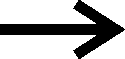 

b.   3 Hg2+ + 2 Fe (s)  3 Hg2 + 2 Fe3+ c.   2As(s) + 3 Cl2 (g)     2AsCl3Write balanced equations for the following reactions: a.   Cr(OH)3 + Br2  CrO42- + Br- in acidic solutionb.   above reaction in basic solutionc.   HCOOH + MnO4-  CO2 + Mn2+ in acidic solutiond.   ClO2-  ClO2 + Cl- in acidic solution 